Добрый день! Приближается великий праздник нашего народа – День Победы!!! События прошлого уходят все дальше в историю, и услышать о Великой Отечественной войне из первых уст сейчас почти невозможно. Подвиги прошлого живут благодаря воспоминаниям. Поэтому мы, взрослые, должны сделать так, чтобы наши дети уже в дошкольном возрасте знали и помнили эти радостные и трагичные страницы нашей истории. Уважаемые родители! Рекомендуем  Вам следующие формы работы по изучению данной темы: 1. В беседе  с ребёнком важно подчеркнуть, что День Победы — это самый главный праздник, отмечающийся в нашей стране;  а также необходимо дать небольшие сведения из истории:    «Каждый год 9 Мая наша страна отмечает великий праздник – День Победы. В этот день, много лет назад, наша Армия победила врага. Это была тяжелая и страшная война с фашистами. Вражеские самолеты бомбили по городам и мирным жителям. Они хотели захватить нашу страну. На защиту Родины встал весь народ. Героически сражалась наша Армия. На фронте воевали танкисты, летчики, моряки, солдаты, артиллеристы, врачи и т. д. Женщины, старики и дети трудились на заводах, выпуская оружие, снаряды, шили одежду для солдат, выпекали хлеб. Люди работали не жалея сил, все хотели, чтобы поскорей закончилась война. Погибло много людей. Война длилась 4 года и закончилась 9 Мая нашей победой. В этот день 9 Мая мы поздравляем ветеранов Великой Отечественной Войны. Говорим им «спасибо за Победу». Сохранились фотографии, письма, награды героев войны, им посвящены стихи и песни, снято много фильмов. Чтобы помнить героев, их именами называют улицы, проспекты, площади».2. Рассматривание иллюстраций, семейных фотографий. 3. Рассмотреть на картинках медали и ордена, которыми награждали доблестных солдат и офицеров в Великую Отечественную войну 1941 -1945 годов.4. Поиграть в дидактические игры:1. «Один – много»Танкист – танкисты.Пограничник – пограничники.     Солдат – солдаты.Летчик – летчики.Моряк – моряки.Воин – воины.Герой – герои.Ракета – ракеты.Пилотка – пилотки.Лодка – лодки.Пехотинец – пехотинцы.2. «Посчитай»Один солдат - два солдата - три солдата - четыре солдата - пять солдат.3. «Кого в армии много?»Один танкист, а в армии много (кого?) – в армии много танкистов.Словарь: пограничников, солдат, летчиков, моряков, воинов, героев,           ракет, пилоток, лодок, пехотинцев.4. «Кто что делает?»Танкист – ездит на танке.Лётчик – летает на самолёте.Пулемётчик – стреляет из пулемёта.Разведчик – ходит в разведку.Миномётчик – стреляет из миномёта.Вертолётчик – летает на вертолёте.Пограничник – охраняет границу.Подводник – плавает на подводной лодке.Ракетчик – запускает ракеты.Автоматчик – стреляет из автомата.5. «Назови солдата»Если солдат охраняет границу, он кто? – Пограничник.Летает на самолёте – лётчик.Плавает на корабле – моряк.Ездит на танке – танкист.Стреляет из пулемёта – пулемётчик.Плавает на подводной лодке – подводник.Летает на вертолёте - вертолётчик.Стреляет из автомата – автоматчик.Прыгает с парашютом – парашютист.     6. «Кому что нужно?»Танк нужен кому…танкистуАвтомат нужен кому…пехотинцуБинокль нужен кому…пограничникуСамолет нужен кому…лётчикуПушка нужна кому…артиллеристу5. Заучивание стихотворений.День Победы(Белозеров Т.)

Майский праздник -
День Победы
Отмечает вся страна.
Надевают наши деды
Боевые ордена.

Их с утра зовёт дорога
На торжественный парад.
И задумчиво с порога
Вслед им бабушки глядят.Что за праздник?(Н. Иванова)В небе праздничный салют,
Фейерверки там и тут.
Поздравляет вся страна
Славных ветеранов.

А цветущая весна
Дарит им тюльпаны,
Дарит белую сирень.
Что за славный майский день?Мир нужен всем(Н. Найдёнова).Мир и дружба всем нужны!
Мир важней всего на свете!
На земле, где нет войны,
Ночью спят спокойно дети.

Там, где пушки не гремят,
В небе солнце ярко светит.
Нужен мир для всех ребят!
Нужен мир на всей планете!6. Чтение художественной литературы. В. Орлова «Брат мой в армию идёт»Е. Благинина «Шинель»А. Барто «Звенигород»С. М. Георгиевская «Галина мама»Ю. П. Герман «Вот как это было»В. Ю. Драгунский «Арбузный переулок»В. А. Осеева «Андрейка»К. Г. Паустовский «Стальное колечко»И. Токмакова «Сосны шумят»А. Шишов «Лесная девочка»Ю. Яковлев «Как Сережа на войну ходил»Л. Кассиль "Твои защитники"С. Михалков "День Победы"7. Предложить послушать военные песни: «День Победы», «Главный праздник», «Катюша», «Три танкиста».8. Просмотр мультфильмов о войне.1) «Тёплый хлеб» (1973) – философская история по мотивам сказки К. Г. Паустовского.2) «Василёк» (1973) – история о мальчике Васильке, который ищет своего пропавшего на войне дедушку.3) «Легенда о старом маяке» (1976) – приключения ребят, которые помогают зажечь маяк, чтобы советские корабли вошли в бухту и разгромили немцев.4) «Партизанская снегурочка» (1981) – мультфильм посвящён всем детям, которым пришлось жить в самые голодные и страшные годы войны.5) «Солдатская сказка» (1983) – история фронтовика Петра и жука – носорога, который стал ему настоящим боевым товарищем.9. Совместные творческие работы (рисунки, аппликации, конструирование…).- Предложите ребёнку  раскрасить поздравительную открытку. Ждём ваши работы.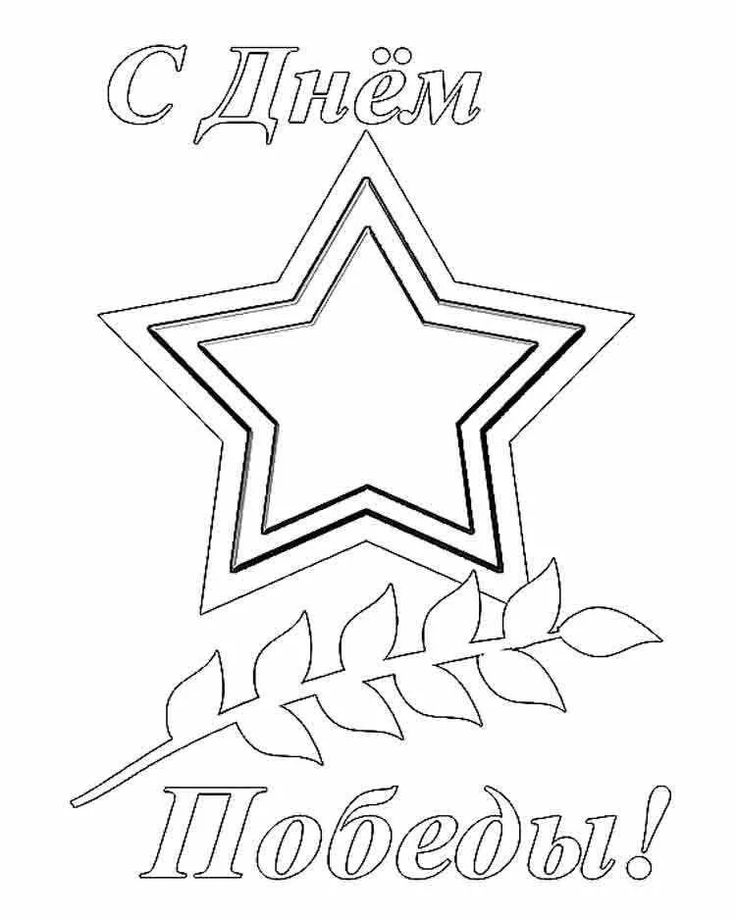 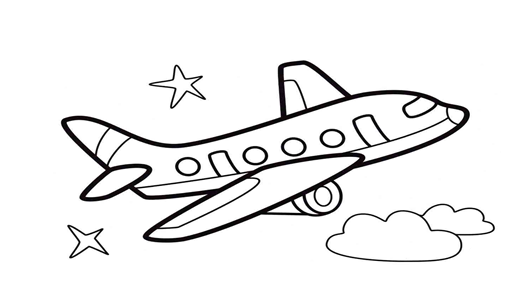 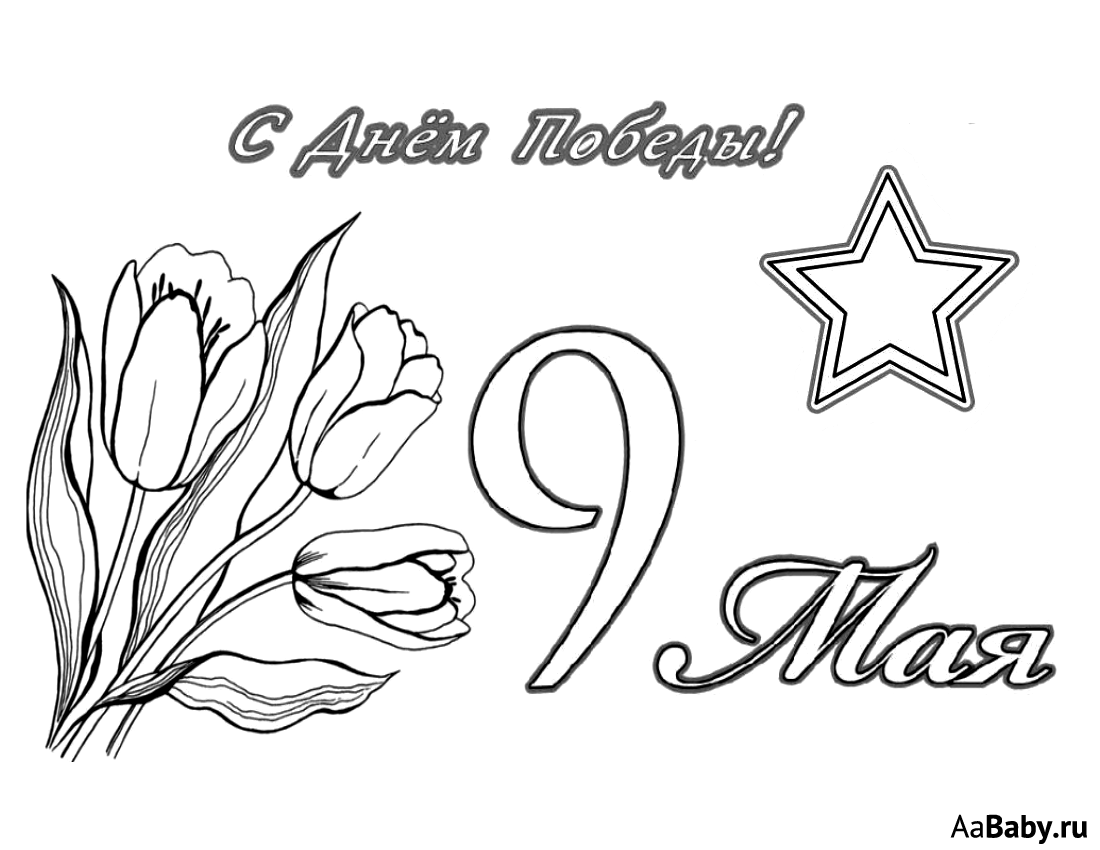 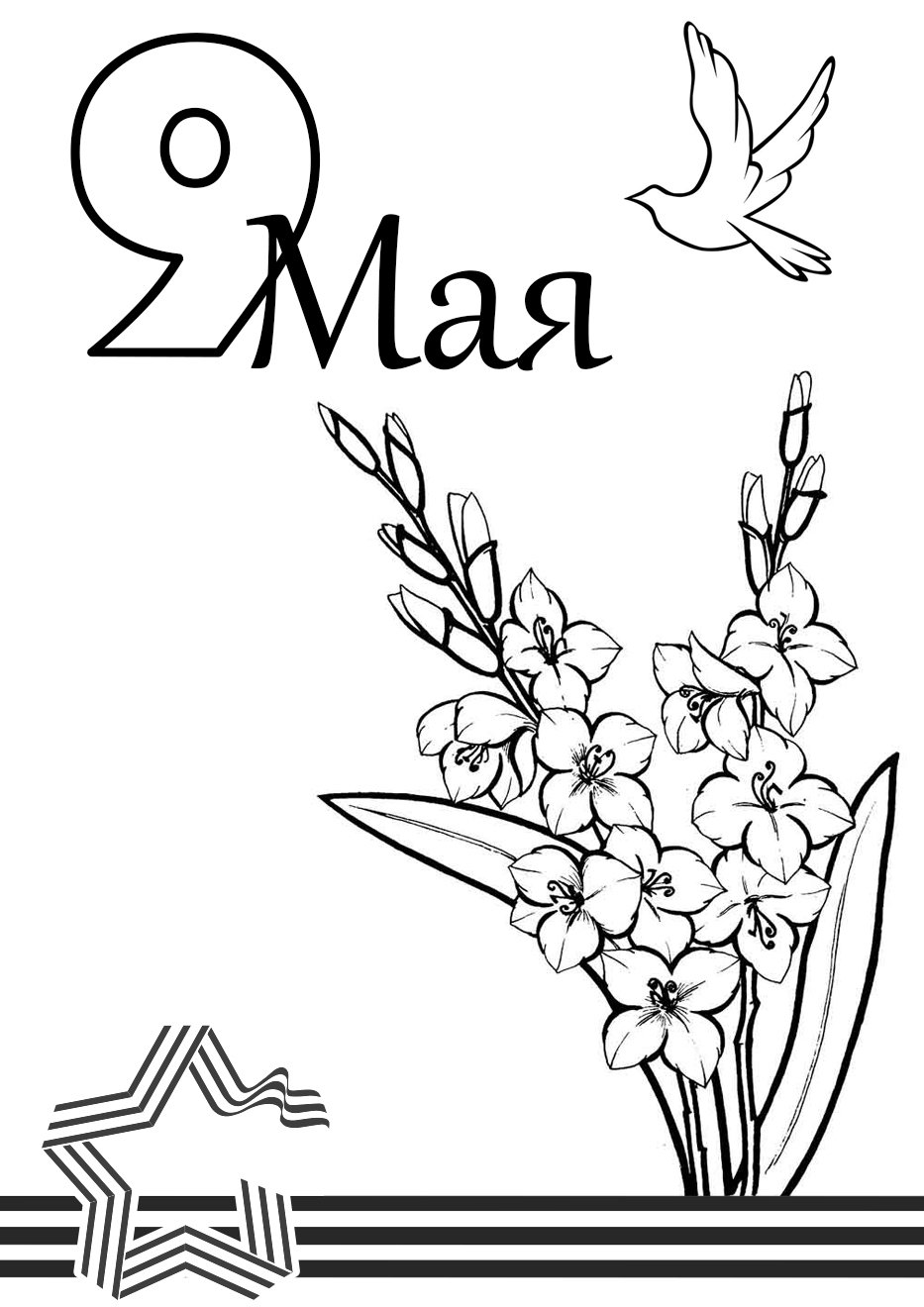 